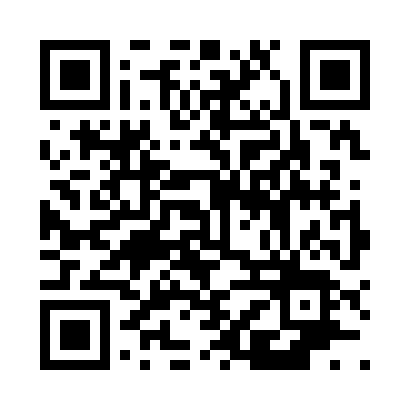 Prayer times for Blond, Louisiana, USAMon 1 Jul 2024 - Wed 31 Jul 2024High Latitude Method: Angle Based RulePrayer Calculation Method: Islamic Society of North AmericaAsar Calculation Method: ShafiPrayer times provided by https://www.salahtimes.comDateDayFajrSunriseDhuhrAsrMaghribIsha1Mon4:436:021:044:428:079:262Tue4:446:021:054:428:079:263Wed4:446:031:054:428:079:254Thu4:456:031:054:428:079:255Fri4:456:031:054:428:079:256Sat4:466:041:054:438:079:257Sun4:466:041:054:438:069:248Mon4:476:051:064:438:069:249Tue4:486:051:064:438:069:2410Wed4:486:061:064:438:069:2311Thu4:496:061:064:438:059:2312Fri4:506:071:064:448:059:2213Sat4:506:081:064:448:059:2214Sun4:516:081:064:448:059:2115Mon4:526:091:064:448:049:2116Tue4:526:091:074:448:049:2017Wed4:536:101:074:448:039:2018Thu4:546:101:074:448:039:1919Fri4:556:111:074:458:029:1820Sat4:556:111:074:458:029:1821Sun4:566:121:074:458:019:1722Mon4:576:131:074:458:019:1623Tue4:586:131:074:458:009:1624Wed4:596:141:074:458:009:1525Thu4:596:141:074:457:599:1426Fri5:006:151:074:457:599:1327Sat5:016:161:074:457:589:1228Sun5:026:161:074:457:579:1229Mon5:036:171:074:457:579:1130Tue5:046:181:074:457:569:1031Wed5:046:181:074:457:559:09